Appel à projet 2023-5DIM PAMIRPatrimoines matériels – innovation, expérimentation et résilienceProjet scientifiqueDate de lancement de l’appel : 12 janvier 2023Date pour la manifestation d’intention : 15 février 2023Date de clôture de l’appel : 30 mars 2023Date pour les signatures : 28 avril 2023Dépôt des projets : https://pamir-aap23-5.sciencescall.org/Contact : pamir-admin@groupes.renater.frImportant – Ce fichier ne doit pas dépasser 15 pagesVous pouvez supprimer les parties inutilesNom du projet, acronyme et photographieNom du projet en français :Nom du projet en anglais : Acronyme (maximum 10 caractères) : Photographie illustrant le projet :Vous insérez ici la photographie (largeur 15 cm maximum)Éventuels crédits pour la photographie :Identification du/des (co)porteur·ses et du/des partenairesVous pouvez vous reporter au texte d’orientation de l’AAP pour les conditions d’éligibilité.Vous ajoutez autant de lignes que nécessaireFinancement et cofinancementÉtablissement gestionnaire de la subvention : Si le CNRS n’est pas l’établissement gestionnaire de la subvention, vous précisez quelle en est la raison.3.1. Remplir le tableau du budget du projetVous ajoutez/supprimez des lignes si besoin3.2. Remplir le tableau de financementVous indiquez le financement demandé au DIM et les cofinancements demandés et/ou obtenus (pour chacun, nom du l’établissement cofinanceur, nom du matériel ou du personnel, montant et pourcentage). Vous précisez notamment quand un projet implique plusieurs achats de matériels, et si des matériels sont cofinancés par plusieurs établissements.Vous joignez dans des annexes séparées les lettres d’engagement de chaque cofinanceur, ainsi que les devis pour les matériels ou, à défaut, un cahier des charges détaillé du projet.Vous ajoutez/supprimez des lignes si besoin3.3. Remplir le tableau des personnels (si besoin)Si le/la porteur·se souhaite valoriser le coût de personnels (cofinancement par apport de personnels ou recrutement d’un personnel) participant directement à la construction de l’équipement, il/elle doit se rapprocher de l’équipe administrative du DIM. Le salaire indiqué dans le tableau est un « salaire chargé ». Il s’agit du salaire brut mensuel du personnel additionné des cotisations patronales. Ce montant est divisé par le nombre d’heures travaillées par mois pour obtenir un salaire horaire.La complétion du tableau suivant est requise, pour chaque établissement employeur :Vous recopiez la totalité du tableau s’il y a plusieurs personnelsLocalisation de l’équipementCalendrier de réalisation et date prévisionnelle d’achat de l’équipementRésumés du projet, en français et en anglaisCes deux résumés pourront être utilisés librement par le DIM, notamment être publiés sur le site internet du DIM. (20 lignes maximum pour chaque résumé)Objectifs et description du projet5.1. Objectifs et stratégieVous décrivez le besoin (incluant le nombre et le profil des utilisateur·trices potentiel·les) et le type de questions qui pourront être traitées grâce à cet équipement ; vous précisez les aspects structurants, fédérateurs et innovants.(2 pages maximum, incluant 10 références bibliographiques maximum)5.2. Positionnement du projet par rapport aux axes méthodologiques du DIMAxes méthodologiques – Plusieurs éléments peuvent être choisis Innovations instrumentales et expérimentales Données et méthodes numériques Pratiques patrimoniales et histoires des collections Diagnostic, prévision du comportement et stratégies de remédiationJustification de l’inscription du projet dans les axes retenus(1/2 page maximum)5.3. Champs thématiques et secteurs disciplinairesChamps thématiques – Plusieurs éléments peuvent être choisis Objets : production, circulation, usages Enregistrements biologiques, climatiques et environnementaux anciens Matériaux artistiques : la fabrique de l’artSecteurs disciplinaires – Plusieurs éléments peuvent être choisis Biologie – Environnement Chimie – Physique Informatique – mathématiques Sciences humaines et socialesDescription technique de l’équipementVous décrivez le plus précisément possible les caractéristiques techniques de l’équipement que vous souhaitez acquérir (indépendamment de tout devis obtenu).(1 page maximum)Mise en œuvreVous décrivez la capacité de l’équipe concernée à assurer la réception, la mise en service et le bon fonctionnement de l’équipement en termes de locaux, de respect des normes et de personnel dédié. Vous précisez le cas échéant ce que vous avez envisagé concernant les conditions de sécurité, l’assurance des personnes extérieures utilisatrices, le conventionnement éventuel pour l’utilisation de l’équipement, etc.(1 page maximum)Situation du projet sur le plan national et international Vous situez le projet par rapport à l’existant national et international, en faisant ressortir son caractère innovant et/ou original.(1 page maximum)Manifestation d’intentionOUI / NON (vous supprimez la mention inutile). Si oui, à quelle date : Partenaires agrégés à la suite de la manifestation d’intentionPartenaire 1Partenaire 2Présentation du partenariat : laboratoire/institution/acteur socio-économique, en précisant les apports de chacun – Court CV de la personne portant le projetVous pouvez supprimer les mentions inutiles, et vous ajouter des sections si nécessaire.(2 pages maximum)Laboratoire/institution – porteur·se : Laboratoire/institution/acteur socio-économique – coporteur·se :Laboratoire/institution/acteur socio-économique – partenaire 1 :Court CV de la personne portant le projet :Diffusion-valorisationPendant la durée du projet, et après la fin du projet si les dates de parution des travaux sont postérieures à la date de fin du projet, le/la porteur·se s’engage à ce que la production scientifique associée au projet soit déposée dans HAL et à le signaler à l’équipe administrative du DIM pour qu’elle soit répertoriée dans la collection HAL du DIM. Dans le cas de logiciels, il sera aussi possible de faire un signalement dans HAL avec un pointeur sur l’entrée dans Software Heritage.Vous précisez ici les différentes opérations de diffusion-valorisation que vous envisagez, autres que la production scientifique (articles, communications, etc.). Par exemple : formation, exposition, participation / organisation à un événement à destination d’un public non scientifique, résultats valorisés dans le cadre des projets structurants du DIM, etc. Être le plus concret possible.(1 page maximum)Opération 1 :Planification, budget, financeurs, calendrier, partenariat, etc.Opération 2 le cas échéant :Planification, budget, financeurs, calendrier, partenariat, etc.Politique d’accèsVous utilisez le modèle fourni sur le site du DIM PAMIR. Vous renommez le fichier en utilisant l’acronyme du projet (cf. charte de nommage du texte d’orientation de l’AAP) et vous le déposez sur la plateforme d’appel à projet.Expert·esVous suggérez cinq expert·es situé·es hors Île-de-France, comprenant la langue de rédaction du dossier. Aucune des personnes impliquées dans le projet ne doit être en conflit d’intérêt avec les expert·es proposé·es : a minima, les personnes impliquées dans le projet ne doivent pas avoir copublié avec l’un·e des expert·es indiqué·es durant les 5 dernières années, ni avoir des copublications en cours. L'absence d'indication de cinq expert·es rend le dossier non éligible.Si vous ne souhaitez pas que tel·le ou tel·le expert·e soit sollicité·e, merci de prendre contact avec l’équipe de coordination du DIM.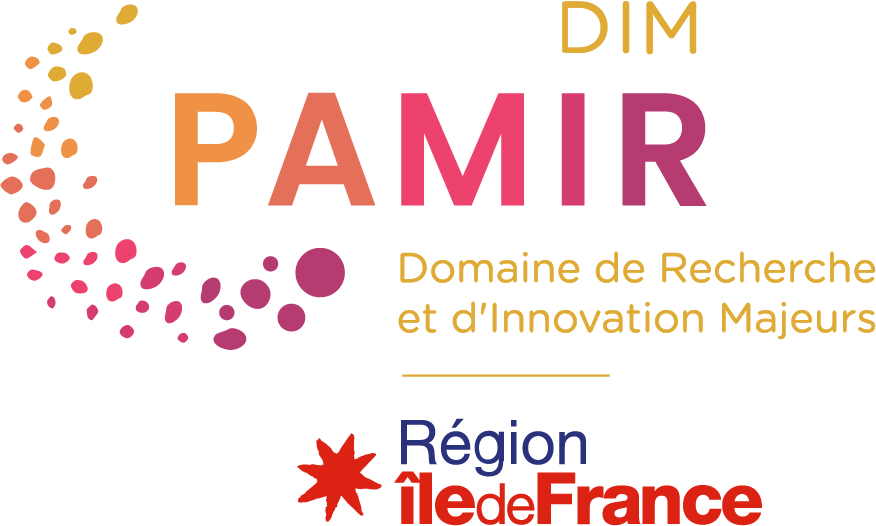 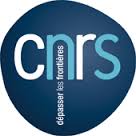 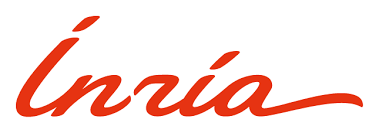 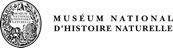 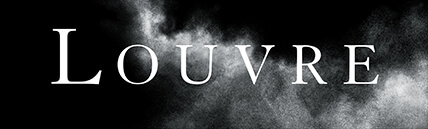 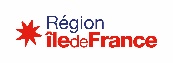 PrénomNOMCourrielTéléphoneNom de l’entitéTutelles de l’entité Porteur·seCoporteur·sePartenaire 1Libellé de la dépenseNom du propriétaire (équipement) /du pilote (travaux) /de l’employeur (personnel)MontantHTNom du matériel 1 Nom du matériel 2 Travaux d’aménagement Nom du personnel Coût total du projetEtablissement gestionnaireMontant HTdemandéMontant HTobtenuPourcentageDemande DIM (maximum 66 % du montant total)–FinanceraFinanceraFinanceraFinancera	- Nom du matériel 	- Nom du matériel 	- Nom du personnel Etablissements cofinanceursEtablissements cofinanceursEtablissements cofinanceursEtablissements cofinanceursNom de l’établissement cofinanceur 1 Nom de l’établissement cofinanceur 1 Nom de l’établissement cofinanceur 1 Nom de l’établissement cofinanceur 1 FinanceraFinanceraFinanceraFinancera	- Nom du matériel 	- Nom du matériel 	- Nom du personnel Nom de l’établissement cofinanceur 2 Nom de l’établissement cofinanceur 2 Nom de l’établissement cofinanceur 2 Nom de l’établissement cofinanceur 2 FinanceraFinanceraFinanceraFinancera	- Nom du matériel 	- Nom du matériel 	- Nom du personnel Total100Établissement employeurNom du personnelDescription précise de l’activité réalisée dans le cadre du projetStatut, grade, fonctionSalaire horaire chargé (a)Nombre d’heures consacrées au projet (b)Coût total (a) × (b)montant à reporter dans les tableaux ci-dessusNom du Laboratoire/ Institution / Acteur socio-économiqueSite (adresse)PrénomNOMEntitéCourrielDomained'expertise